Atomic Theory Timeline					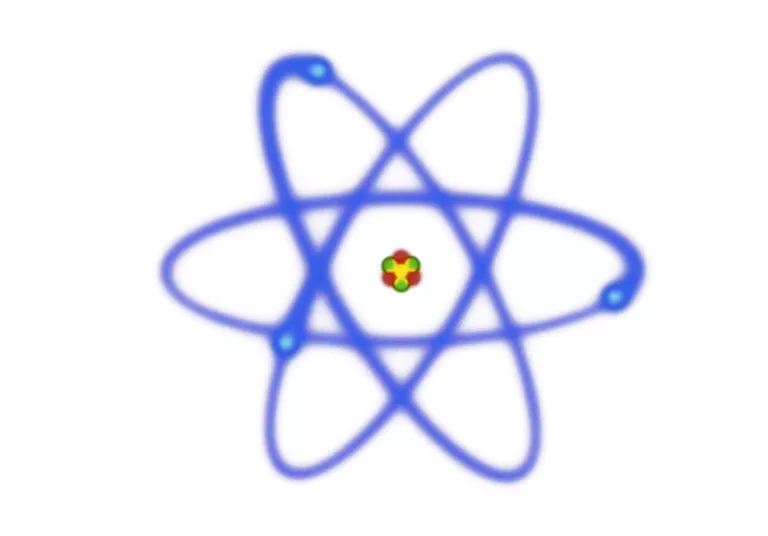 You will create a poster that highlights the Atomic Theory and how our idea of the atom has changed over time due to advancements in science and technology. Include any information on the people listed below, their definition of the atom and their contributions (experiments and models) that helped to develop the theory of the atom. You need to give a description of their work, experiment, and/or model. You can use chapters 4 and 5 in the textbook for the information.AristotleWhat is matter made of?DemocritusWhat is an atom?John DaltonDalton’s Atomic TheorySir William CrookesJJ ThomsonCathode ray experimentPlum pudding modelRobert MillikanOil Drop ExperimentErnest RutherfordGold Foil ExperimentNeils BohrBohr modelLouis deBroglieWerner HeisenbergUncertainty PrincipleErwin SchrödingerQuantum Mechanical Model